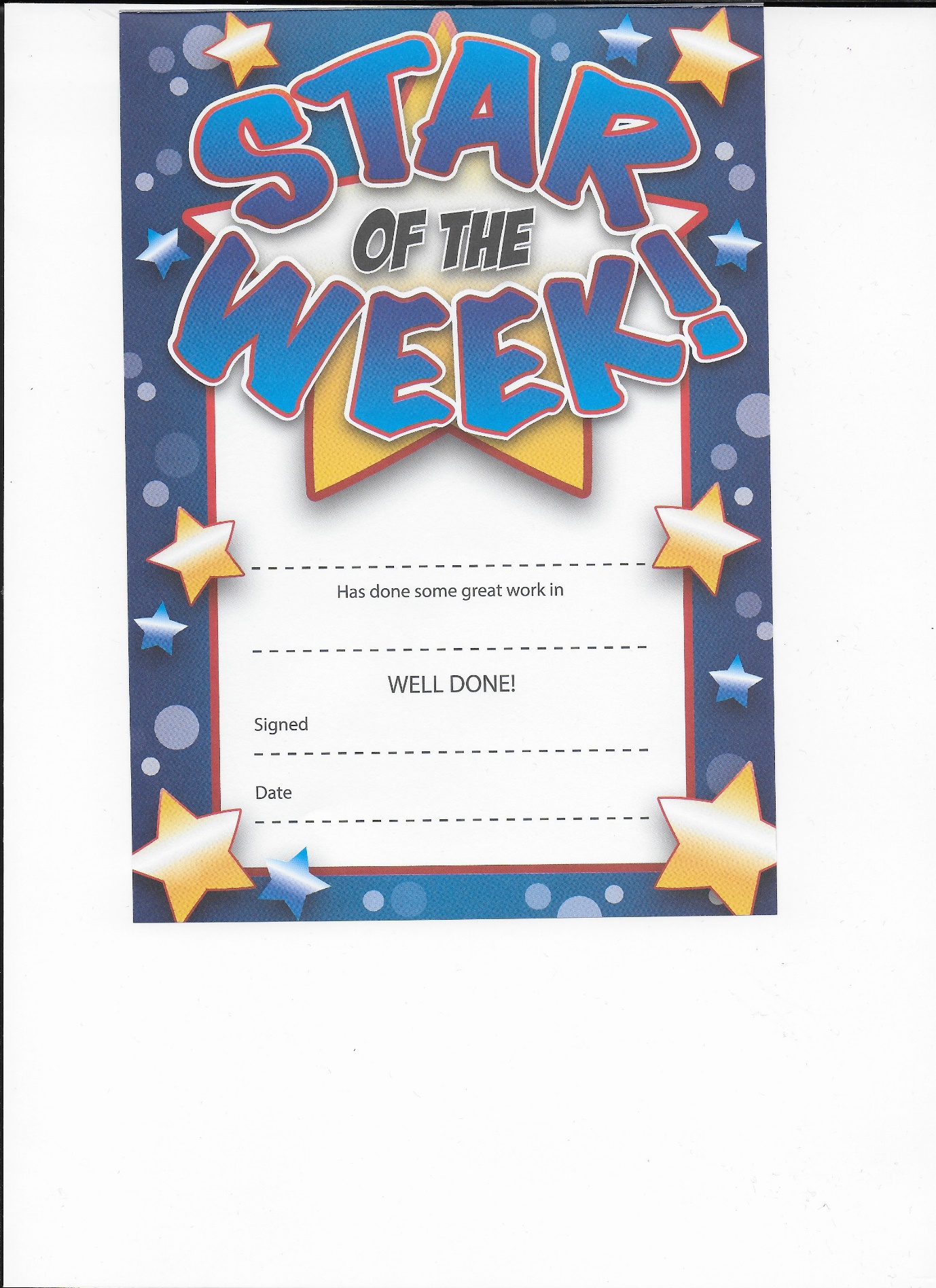 k